 											Załącznik nr 4do uchwały nr      /      /2022Rady Miejskiej w Rogoźniez dnia  .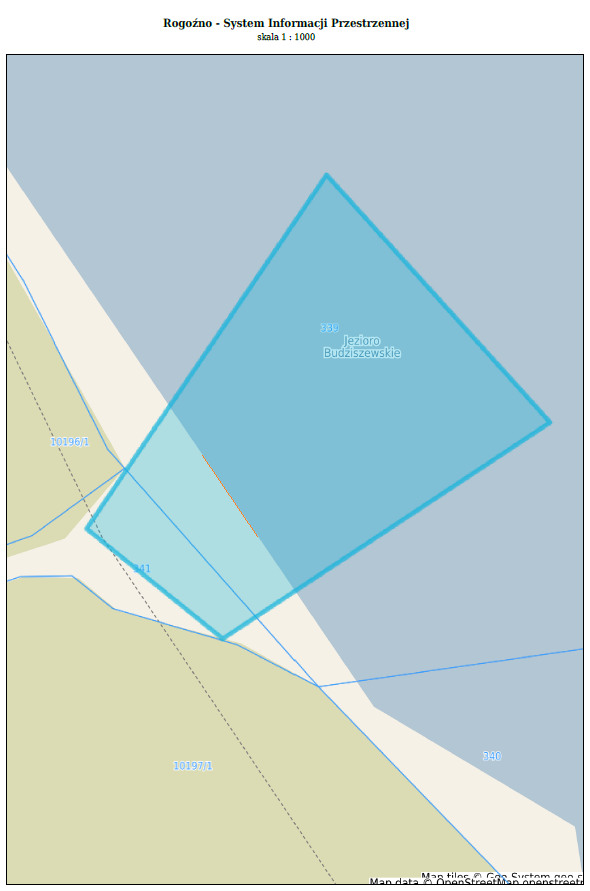 Niniejszy wydruk nie stanowi dokumentu w rozumieniu przepisów prawa	